Муниципальное бюджетное общеобразовательное учреждение лицей № 1 г. Комсомольска-на-Амуре Хабаровского края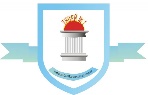 Методическая разработка«Пространство образов: тематические шаблоны-трансформеры для развития функциональной грамотности и глобальных компетенций учащихся на уроках русского языка»Автор: Рожко Наталья Викторовна, учитель начальных классов высшей квалификационной категориистаж работы 40 летг. Комсомольск-на-Амуре 2024 г.Аннотация. Предлагаемая методическая разработка основана на методологии пространственно-средового подхода в формировании функциональной грамотности и глобальных компетенций как оригинальной мотивационной системе. Тематические шаблоны-трансформеры, выступающие первичными моделями, обеспечивают реализацию сразу нескольких целей в образовательном процессе младших школьников: во-первых, они позволяют  преобразовывать игровые мотивы и познавательный интерес младших школьников в собственно учебные мотивы; во-вторых, способствуют преодолению эгоцентризма и синкретизма детского мышления  (Ж.Пиаже), являясь эффективным коммуникативным средством разрешения проблемных ситуаций непонимания; в-третьих, их многофункциональность и возможность многократного использования стимулирует воображение и творчество не только обучающихся, но и других участников образовательного процесса – педагогов, тьюторов, родителей.  Данное методическое средство (предлагаемые тематические шаблоны-трансформеры и система их применения в обучении) имеет прогностический и объяснительный  потенциалы, так как, по нашему мнению, обеспечивает решение проблемной ситуации, сложившейся в российском образовании и выявленной в ходе многолетнего мониторинга PISA.    Г.И.Цукерман, называет результаты сопоставительной диагностики читательской грамотности 15-летних российских школьников в сравнении с результатами учащихся отечественной начальной школы  «катастрофическими». Тематические шаблоны-трансформеры и предлагаемая система их применения в обучении обеспечивает пролонгированный эффект сохранности функциональной грамотности младших школьников в средней и старшей школе.   Введение.  Ключевыми признаками мышления детей старшего дошкольного и младшего школьного возраста,  согласно мнению Ж.Пиаже, являются эгоцентризм, обуславливающий узость поля наблюдения, нарушающий логику отношений и, как следствие, его (мышления) синкретизм [10]. Эти классические характеристики детского мышления не противоречат выводам современных ведущих специалистов в сфере развития функциональной грамотности, отмечающих у выпускников младшей школы неумение строить и высказывать предположения, трудности в переносе предметных знаний и умений в разрешении реальных проблемных ситуаций, недостаточный уровень владения ими учебными действиями, сложности в поиске альтернативных путей решения задач, в том числе проектных, требующих проведения исследований [9, 11].Не смотря на указанные недостатки развития функциональной грамотности младших школьников, ее сопоставительный мировой уровень существенно выше, чем у 15-летних россиян. Какова природа этих различий? Почему происходит заметное снижение всех видов функциональной грамотности школьников России? В процессе исследования, осуществляемого в МБОУ лицее №1 как краевой инновационной площадки (КИП) «Пространственно-средовой подход к формированию и развитию функциональной грамотности обучающихся в образовательной организации (базовой школе РАН)», была выявлена мотивационная природа  функциональной грамотности  и разработан пространственно-средовой подход (ПСП) в ее формировании [6, 7]. Cистемообразующим понятием ПСП выступает пространство, как реальность, являющаяся мотивационным полем встречи потребности ребенка с ее предметом. Способность учащихся к адаптации и преобразованию этой реальности (пространства) составляет цель образования, критерием функциональной грамотности. Данный подход разрабатывается на основе психолого-педагогических исследований И.И. Сулимы, В.И. Панова, Н.М. Борытко, Ю.С. Мануйлова, Л.И. Новиковой, И.Д. Фрумина, В.А. Ясвина [12, 15 и др.]. Суть системообразующего принципа ПСП заключается в инверсии пространства в образовательном процессе. В традиционном подходе реальное пространство – это поле применения полученных метапредметных знаний и навыков, формируемых посредством предъявления заданий метапредметного характера. В рамках ПСП пространство – это первопричина  возникающих у школьников индивидуальных интересов, которые, как известно, требуют полипредметных знаний, это смысло-образование. Среда – это производный от пространства личностный результат, совокупность эмерджентных свойств участников образовательного процесса: функциональная грамотность, навыки общения, умение работать в команде, способность к самореализации [7]. Основу технологического механизма функционирования пространственно-средового подхода составляет своеобразие предъявления реальности (приемы, формы средства и методы, методические приемы), как проблемной ситуации для учащихся, обязательными признаками которой являются противоречие и его принятие ребенком (актуальная значимость ситуации  для него). В ходе разрешения проблемной ситуации, актуальной для него, учащийся стоит перед необходимостью привлечения предметных знаний из разных областей. Так обнаруживаются стимулы активности и инициативы лицеистов, способствующие их самореализации, проявлению индивидуального своеобразия потребностей и способностей.Инверсия образовательного пространства определяет сосредоточение учителя на приемах и способах, принципах предъявления реальности, как мотивирующего поля. Таким требованиям мотивирующего «предъявления реальности» отвечает прием моделирования в образовательном процессе: использование в качестве первичных моделей шаблонов-трансформеров. Моделирование в образовательном процессе, являющееся, по мнению Л.М. Фридмана, «одним из основных учебных средств, с помощью которого только и возможно формирование полноценной учебной деятельности»[13, с.73]. Такая значимость моделирования определена ученым с опорой на философские характеристики научно-теоретического мышления М.К. Мамардашвили. Действительно, являясь процессом мысленного редуцирования любого объекта (материального или мыслимого), то есть освобождение его от не существенных в контексте познания для исследователя признаков или деталей,  моделирование обеспечивает рефлексивную оценку человеком внутреннего устройства данного объекта [4]. Причем, учитывая многозначность понятия «модель», отметим ее важнейшее значение как образца,  имеющего ключевую роль в реализации именно учебных действий  согласно классическому пониманию учебной деятельности в работах В.В. Давыдова, Д.Б. Эльконина, Б.Д. Эльконина, А.К. Марковой, Л.М. Фридмана и др. Существенным в образовательном контексте является коммуникативная природа модели. Являясь заместителем реального объекта, наглядно отражающим его целенаправленно сжатые (субъективно определяемые в диалектической диаде «существенное—несущественное») свойства, модель помогает осуществлять как реальные, так и мысленные эксперименты, позволяющие отвечать на заданные вопросы, задаваться вопросами в случае затруднений и наглядно их разрешать. Эти характеристики модели и еще множество не названных  ее свойств обеспечивают эффективное обучение детей младшего школьного возраста, ориентированное на разрушение феноменов эгоцентризма и синкретизма детского мышления. Шаблоны-трансформеры можно считать весьма актуальным средством не только обучения, но и творчества во всех сферах современного «цифровизированного» производства, использующего искусственный интеллект, нейросети и т.п.[2, 8]. Применение данного инструмента в практике обучения детей – методологическая пропедевтика индивидуального и командного творчества в цифровую эпоху.Цель методической разработки – создание шаблонов-трансформеров для развития функциональной грамотности и глобальных компетенций учащихся на уроках русского языка в начальной школе.Шаблоны-трансформеры (Ш-Т) мы определяем как модели, специфические знаки, обеспечивающие реализацию в образовательном процессе множества дидактических и воспитательных целей посредством изменения содержательного контекста и  трансформаций (изменения формы).  Создание и использование нами Ш-Т, представляющих разные варианты моделей в обучении русскому языку, ориентировано на особенности знаковых операций детей, обнаруженные и описанные Л.С. Выготским, применение этих средств делает операции младших школьников со знаками как средствами управления (опосредствования) умственными процессами целенаправленными и обратимыми. Л.С. Выготский подчеркивает, что  «далеко не любой  знак пригоден для операции ребенка» [1, с.454], а лишь тот, который является частью синкретной ситуации (игры, усвоенного сюжета, образов как «готовых комплексов»), существенной особенностью которой является ее мотивирующая ребенка природа. Поэтому мы используем сюжетные линии и образы в обучении русскому языку на протяжении нескольких лет: «лодочки», капельки, «Капитан и Принцесса» (Приложение1) Применение тематических Ш-Т, таким образом, обеспечивает реализацию мотивационного принципа предъявления фрагмента пространства, как мотивационного поля встречи потребности детей с ее предметом. Таким предметом выступает интересный сюжет, актуальная проблемная ситуация, оформленные в виде темы. В каждый тематический шаблон «упакована» учебная задача (понятие и способ его применения, оперирования им, достижение обратимости действия), для которой тема и разворачиваемый сюжет являются специфическим «знаком», опорным конспектом [3,14]. Извлечение и принятие учебной задачи – цель использования  данной модели (Ш-Т).     Методическая система применения Ш-Т  на уроках русского языка в начальной школе  представляет собой не только различные способы работы с шаблонами и их классификацию, обеспечивающую методическую ориентировку педагога, но и процесс создания этого коммуникативного инструмента в ходе группового творчества на уроках и мастер-классах с коллегами. Все представленные в пособии тематические наборы шаблонов-трансформеров – авторские разработки, созданные в программе Power Point с помощью автофигур, в том числе, с применением искусственного интеллекта в программе Шедеврум, ChatGPT (Приложение 2).Основаниями классификации Ш-Т выступили в нашей методической системе: I. Дидактическое (содержательное) основание. Согласно данному классификационному принципу нами определены следующие типы шаблонов: 1.1. Ш-Т, направленные на развитие различных видов функциональной грамотности:1.1.1. Читательская грамотность (Приложение 3; 4; 5; 6; МР4-1; МР4-2; МР4-3). Примером данная серия Ш-Т (Д.1.1.1.) может быть начальный этап обучения. (Приложение 7; 25)1.1.2. Математическая грамотность (Приложение 4;  5;  8)1.1.3. Естественнонаучная грамотность (Приложение 6;  9 )1.1.4.Глобальные компетенции и УУД (Приложение 10;  1;  11 ). 1.2. Ш-Т, направленные на формирование предметного знания (русского (родного) языка и развития речи):1.2.1. Фонетика, графика и орфоэпия (Приложение 8;  9;  3; 4 )1.2.2. Лексика, синтаксис и фразеология (Приложение 10; 6;  12;  13: 14).1.2.3. Орфография и пунктуация (Приложение 10; 11; 12; 13; 14).II. Формальное основание классификации Ш-Т. Согласно данному принципу нами определены следующие типы шаблонов: 2.1. Опоры-трансформеры. Данный кластер Ш-Т включает правила,  понятия и их определения. Он представляет собой  наборное интерактивное полотно и карты, содержащие отдельные слова, из которых складываются определения понятий (Приложение 15; 16;  17; 19; 20; 28; МР4-4).2.2. Дидактические решетки, т.е. поля с пустыми ячейками, требующие заполнения. Кластер дидактических решеток представлен следующими типами Ш-Т:2.2.1. Неструктурированные решетки. Представляют собой пустые пространства, не имеющие обозначений, в этой связи заполняемые  любым содержанием. Ценность таких решеток в необходимости обоснования детьми принципа обобщения и заполнения (Приложение 8; 9; 9.1.; 9.2).2.2.2. Полуструктурированные решетки. Имеют общее обозначение, представляют собой определенную структуру, имеющую вариативные основания обобщения (классификации) (Приложение 21; 22; 23; 24; ).2.2.3. Структурированные решетки. Имеют обозначение, связанное с определенной предметной категорией и однозначными основания обобщения (Приложение 26; 27; ). Отметим, что одна и та же модель (Ш-Т) может быть описана по разным основаниям, интегрировать множество понятий, умений и навыков, формируемых с ее помощью, поэтому может входить в различные описанные нами классификационные группы. Так, например, трудно разделить различные аспекты функциональной грамотности в процессе решения проблемных ситуаций, реализованных в предлагаемых с помощью Ш-Т заданиях (Приложение 6; 9; 15). Формы использования большинства шаблонов-трансформеров на уроке и во внеурочной деятельности в начальной школе могут быть разнообразны: индивидуальная, групповая, фронтальная. Соответственно данным вариантам применения определен и результат воспитательно-образовательной деятельности (Приложение 6; 9; 21; 22; 23; ). Методическая вариативность представленного материала (шаблонов-трансформеров) заключена и в том, что он применим для реализации различных дидактических задач: как средство объяснения и представления нового материала, закрепления знаний и навыков, а также для контроля усвоения и оценки результата образовательной деятельности в предметной области «русский язык». Результатом применения Ш-Т в образовательном процессе является повышение мотивации в образовательном процессе обучающихся и их родителей ( Приложение 29) Существенно вырос интерес к участию в воспитательно-образовательном процессе родителей лицеистов. Они постоянные участники методических событий лицея (Приложение 30).  Уровень функциональной грамотности и предметного знания по русскому языку учащихся существенно превышает среднюю результативность по городу и Хабаровскому краю, о чем свидетельствует уровень выполнения проверочных работ, результаты участия в олимпиадах и конкурсах.   Наша методическая система применения шаблонов-трансформеров складывалась в течение многих лет, мы делились с коллегами своими идеями, публиковали их в разных формах (Приложение 31).  Мы благодарны всем участникам наших методических диалогов (Приложение 32). Всегда открыты для обратной связи. Библиографический список.Выготский, Л.С. Орудие и знак в развитии ребенка // Выгосткий Л.С. Педагогическая психология.—М.: Педагогика-Пресс, 1996.—С.393-466Гайнетдинов А.Ф. Исследрвание влияния трансформеров на генерации изодражений// Universum: технические науки : электрон. научн. журн. 2024. 4(121). URL: https://7universum.com/ru/tech/archive/item/1725Завершинская, Л. А. От опорного конспекта к опоре-трансформеру/Л.А.Завешинная // Научно-методический электронный журнал «Калининградский вестник образования». — 2020. — № 2 (6) / июль. — С. 92-104. — URL: https:// koirojournal.ru/realises/g2020/3jul2020/kvo211/Исаенко А. И. Понятия модели и моделирования в человеческой деятельности /А.И. Исаенко // Концепт. – 2015. –№04 (апрель). –ART 15095. – 0,6 п. л. –URL: http://ekoncept.ru/2015/15095.htm. – Гос. рег. Эл№ ФС 77-49965. – ISSN 2304-120X.Мануйлов, Ю.С. Концептуальные основы средового подхода в воспитании /Ю.С.Мануйлов//Педагогика. Психология. Социальная работа. Ювенология. Социокинетика. -№4.—2008.—С.21-27.Махова, И.Ю. Проблема формирования и дагностики функциональной грамотности российских школьников: мотивационный фокус /И.Ю.Махова// Территория новых возможностей. Вестник ВГУЭС.—2021.Т.13. -№2.—С.157-169.Махова, И.Ю. Пространственно-средовой подход в формировании функциональной грамотности: открытия и перспективыинновационного поиска педагогической команды МБОУ лицея №1 г.Комсомольска-на-Амуре/ И.Ю.Махова, Е.В.Леонтьева// НАУКА И ОБРАЗОВАНИЕ. Вестник Хабаровского края.—2024.-№1.—С.11-18.Николаев, А.В. Тематическая кластеризация научной литературы/ А.В.Николаев, В.В.Жуков// 941-scientific_text_clustering_avnikolaev.pdf (rudn.ru)Основные результаты Международного исследования PISA-2018. Федеральный институт оценки качества образования (ФИОКО). Официальный сайт. URL: https://fioco.ru/results_pisa_2018Пиаже, Ж. Речь и мышление ребенка/Жан Пиаже.—М.: Педагогика-Пресс, 1994.—С.296-346. Практико-ориентированные задания для формирования функциональной грамотности у младших школьников [Электронный ресурс]: методические рекомендации / Н. Е. Скрипова, И. Е. Девятова, Н. Н. Титаренко. –– Челябинск: ЧИППКРО, 2022.Сулима, И.И. Философия образования и перспективы философии//Вестник Мининского университета.—2016.—№2.Фридман, Л.М. Моделирование в учебной деятельности/Л.М.Фридман // Формирование учебной деятельности школьников —М.: Педагогика, 1982.—С.73-85. Шаталов, В.Ф. Куда и как исчезли тройки: Из опыта работы школ г. Донецка / В. Ф. Шаталов; предисловие В. В. Давыдова. — М.: Педагогика, 1979. — 136 с Ясвин, В.А. Образовательная среда от моделирования к проектированию/В.А.Ясвин.—М.:Смысл, 2001.—365 с.